Приложение 2Read picture descriptions and match the correct paintings.A. The picture shows a lot of sunshine. The sky is blue. It’s warm and sunny. But there is snow and the trees have no leaves. There is a birdhouse in the tree. The nature is nice. ____B. The picture shows the early spring because there is a lot of water. But the water is quiet. In the light blue sky there are soft clouds. ___С. The picture is very colorful and positive. It shows a spring day of a small village and its busy people. In the spring water you can see the blue sky. The picture makes you feel the spring air. ___ 1.                                                                 2.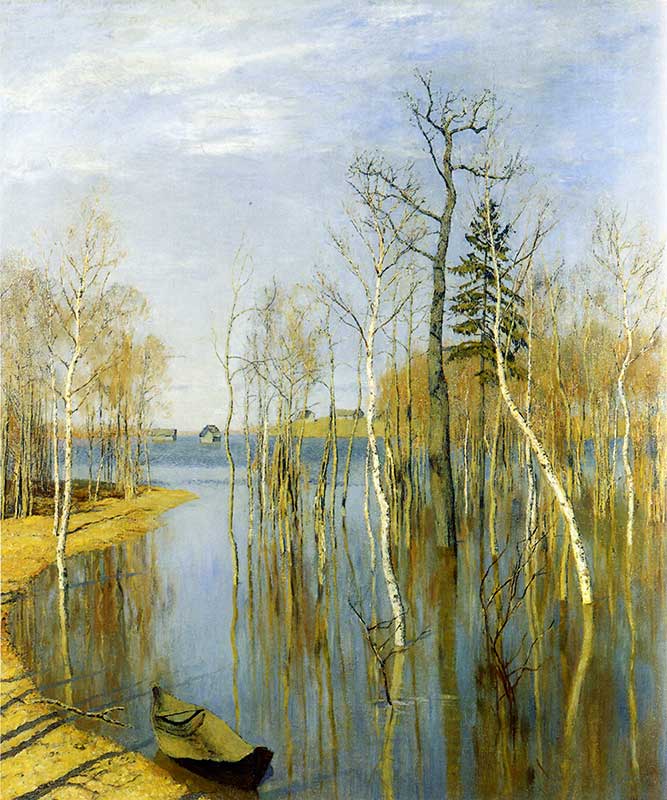 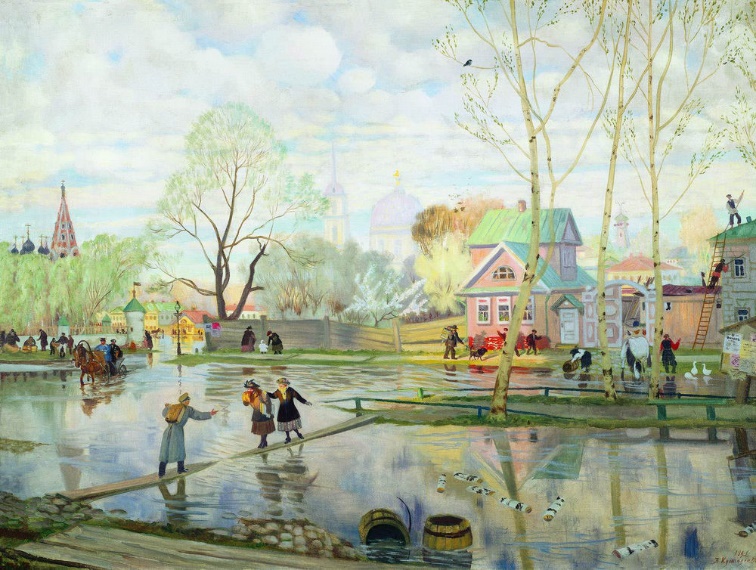 3.                                                                    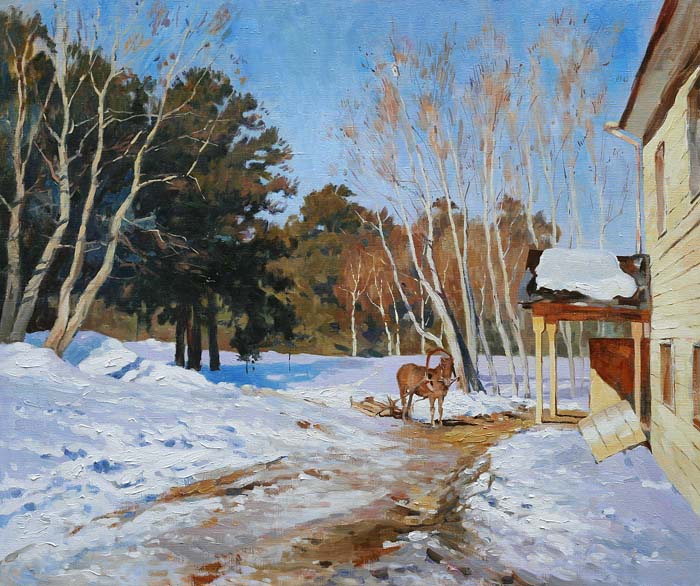 